СОВЕТ СТАРОТИТАРОВСКОГО СЕЛЬСКОГО ПОСЕЛЕНИЯ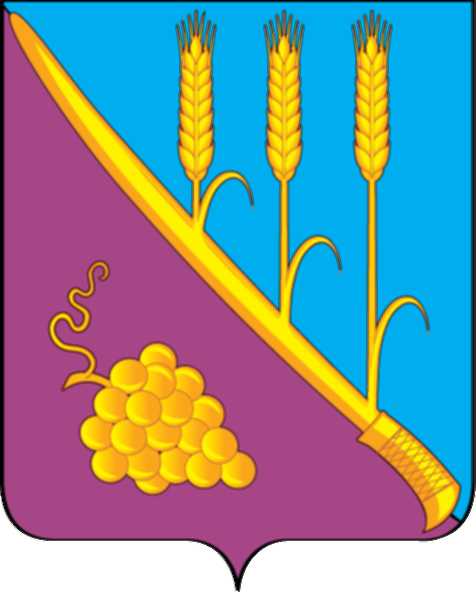 ТЕМРЮКСКОГО РАЙОНАР Е Ш Е Н И Е  № 89        XXI сессия                                                                             IV  созыва     « 10 » декабря 2020 года                                                   ст. СтаротитаровскаяО внесении изменений в решение VI сессии Совета Старотитаровского сельского поселения Темрюкского района IV  созыва от  10  декабря  2019 года № 36 «О бюджете Старотитаровского сельского поселения Темрюкского района на 2020 год»В соответствии с Бюджетным кодексом Российской Федерации,  Федеральным Законом от 6 октября 2003 года № 131- ФЗ «Об общих принципах организации местного самоуправления в Российской Федерации», Уставом Старотитаровского сельского поселения Темрюкского района, в связи в с необходимостью уменьшения налоговых доходов в сумме 2 170,9 тыс.рублей, неналоговых доходов в сумме 523,0 тыс.рублей, Совет Старотитаровского сельского поселения Темрюкского района решил:          1. Внести в решение VI сессии Совета Старотитаровского сельского поселения Темрюкского района IV  созыва  от  10  декабря  2019 года № 36 «О бюджете Старотитаровского сельского поселения Темрюкского района на 2020 год следующие изменения:                 1.1. Изменить основные характеристики бюджета Старотитаровского сельского поселения Темрюкского района на 2020 год:          1) в подпункте 1 пункта 1 после слов «общий объем доходов в сумме» слова «67 471,7  тыс.рублей» заменить словами « 64  777,8 тыс. рублей»;          2)  в подпункте 2 пункта 1 после слов «общий объем расходов в сумме» слова «70 323,3  тыс. рублей» заменить словами «67 629,4 тыс. рублей».1.2. В пункте 16  после слов «общий объем бюджетных ассигнований, направляемых на исполнение публичных нормативных обязательств, в сумме» слова «284,8 тыс.рублей» заменить словами «298,2»;после слов «резервный фонд администрации Старотитаровского сельского поселения Темрюкского района в сумме» слова «50, 0 тыс.рублей.» заменить словами «0,0 тыс.рублей»          1.3 В пункте 18 после слов «объем бюджетных ассигнований муниципального дорожного фонда Старотитаровского сельского поселения Темрюкского района на 2020  год в сумме» слова «14 249,6  тыс. рублей» заменить словами «12 614,3 тыс. рублей».1.4  Приложение № 4 «Объем поступлений доходов в бюджет Старотитаровского сельского поселения Темрюкского района по кодам видов (подвидов) доходов на 2020 год» изложить в новой редакции согласно приложению  № 1 к настоящему решению.1.5 Приложение № 6 «Распределение бюджетных ассигнований по разделам и подразделам классификации расходов бюджетов на 2020 год», изложить в новой редакции согласно приложению № 2 к настоящему решению.1.6 Приложение № 7 «Распределение бюджетных ассигнований по целевым статьям (муниципальным программам Старотитаровского сельского поселения Темрюкского района и непрограммным направлениям деятельности), группам (группам и подгруппам) видов расходов классификации расходов бюджетов на 2020 год», изложить в новой редакции согласно приложению № 3 к настоящему решению.1.7 Приложение № 8 «Ведомственная структура расходов бюджета Старотитаровского сельского поселения Темрюкского района на 2020год»  изложить в новой редакции  согласно приложению № 4  к настоящему решению.1.8 Приложение № 9 «Источники внутреннего финансирования дефицита бюджета Старотитаровского сельского поселения Темрюкского  района, перечень статей  источников финансирования дефицитов бюджетов на 2020 год» изложить в новой редакции согласно приложению № 5 к настоящему решению.2. Контроль  за исполнением данного решения оставляю за собой и  постоянной комиссией Совета Старотитаровского сельского поселения Темрюкского района по вопросам  экономики, бюджета, финансов, налогов и распоряжению муниципальной собственностью (Н.Г.Красницкая).  3. Официально опубликовать (разместить) настоящее решение в периодическом печатном издании газете «Станичная газета» и официально опубликовать (разместить) на официальном сайте муниципального образования Темрюкский район в информационно-телекоммуникационной сети «Интернет», а так же разместить на официальном сайте администрации Старотитаровского сельского поселения Темрюкского района.          4. Решение вступает в силу после его официального опубликования.Глава Старотитаровского сельскогопоселения Темрюкского района 	                                                _________________А.Г.Титаренко«_____» ________2020 годаПредседатель Совета Старотитаровского сельского поселения Темрюкского района_______________И.А.Петренко«____» _________ 2020 года